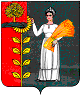 РОССИЙСКАЯ ФЕДЕРАЦИЯСОВЕТ ДЕПУТАТОВ СЕЛЬСКОГО ПОСЕЛЕНИЯ ХВОРОСТЯНСКИЙ СЕЛЬСОВЕТДобринского муниципального района Липецкой области72-сессия V созываР Е Ш Е Н И Е19.02.2020                          ж.д.ст.Хворостянка                        № 226-рсО признании утратившими силу некоторых решений Совета депутатов сельского поселения Хворостянский сельсоветРассмотрев законодательную инициативу Совета депутатов сельского поселения Хворостянский сельсовет о признании утратившими силу решений  Совета депутатов сельского поселения Хворостянский сельсовет, в целях приведения в соответствие с действующим законодательством нормативной правовой базы Совета депутатов сельского поселения Хворостянский сельсовет, принимая во внимание Протест  Прокуратуры Добринского района о необходимости приведения в соответствие с требованиями действующего законодательства муниципальной нормативной правовой базы сельского поселения, руководствуясь Уставом  сельского поселения Хворостянский сельсовет, Совет депутатов сельского поселения Хворостянский сельсовет Добринского муниципального районаРЕШИЛ:      1. Признать утратившими силу решения Совета депутатов сельского поселения Хворостянский сельсовет:1.1.от 25.11.2011 № 63-рс «О  принятии Положения «О контрольно-счетной комиссии сельского поселения Хворостянский сельсовет Добринского муниципального района Липецкой области Российской Федерации» в новой редакции»;1.2.от 20.11.2013№127-рс «О принятии изменений в положение «О контрольно-счетной комиссии сельского поселения Хворостянский сельсовет Добринского муниципального района Липецкой области»;1.3. от 20.11.2014 № 179-рс  «О внесении изменений в  Положение «О Контрольно-счетной комиссии сельского поселения Хворостянский сельсовет Добринского муниципального района Липецкой области Российской Федерации»;     2. Настоящее решение вступает в силу со дня его официального обнародования.Председатель Совета депутатовсельского поселенияХворостянский сельсовет                                                            С.И.Шарова